 NON-COMPLIANCE REPORT # 32291-6Dim #4,  measures 0.0037 (+.0007” out of tolerance).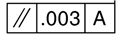 Dim #6,   ± .005 measures 6.3659 (-.0072” out of tolerance).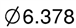 Roundness of this diameter measures 0.0154”

PART NAME:ACTUATOR SPACERDATE:8/6/158/6/158/6/15PF/SA NO.:PF-391-662-95 R0INSPECTOR:K. CABANK. CABANK. CABANWORK ORDER NO.:32291-6ENGINEER:B. ARNOLDEXT.:8534VENDORMFDPLANNER:DIANNADIANNADIANNAReason for Non-Compliance:Disposition (UAI, Rework, Scrap, Other):